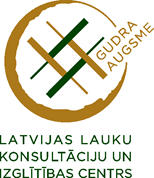 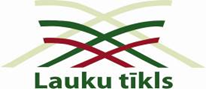                                          Latvijas Lauku konsultāciju un izglītības centrsGulbenes  konsultāciju biroja rīkots  seminārs – Lauku diena par izmēģinājuma ierīkošanuVLT pasākuma “Ilgtspējīgu lauksaimnieciskās ražošanas pilotprojektu īstenošana laukkopībā un dārzkopībā” ietvarosTēma:   Nezāļu ierobežošanas iespējas graudaugu sējumos bioloģiskajā lauksaimniecībāNorises vieta: z/s”Ķelmēni” , Rankas pagasts, Gulbenes novadsDatums: 2017. gada 6. jūnijs,   plkst.11:00DIENAS KĀRTĪBAPieteikšanās pie: Augkopības konsultantes Ingrīdas Šteinbergas   29337806, ingrida.steinberga@llkc.lv,z/s Ķelmēni saimnieka      Jura Pavloviča 29424472,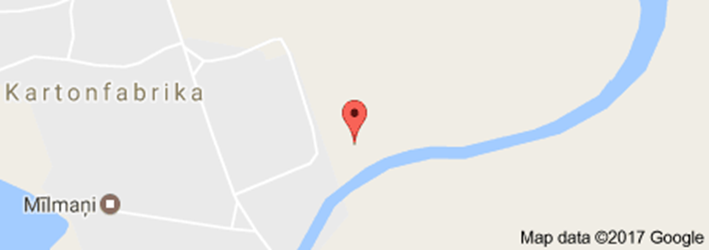 X 629201, Y 63437227SIA "Latvijas Lauku konsultāciju un izglītības centrs"www.llkc.lvLaiksStundu skaitsSatursLektors10:45-11:00                         Pulcēšanās  Rankas  pagasta  z/s ‘’Ķelmēni’’ , rīta kafija                         Pulcēšanās  Rankas  pagasta  z/s ‘’Ķelmēni’’ , rīta kafija                         Pulcēšanās  Rankas  pagasta  z/s ‘’Ķelmēni’’ , rīta kafija11.00-11.300.5Lauku dienas atklāšana, Informācija par izmēģinājuma ierīkošanuJuris Paulovičs - z/s ’’Ķelmēni’’ īpašnieks,  Ingrīda Šteinberga - Gulbenes KB augkopības konsultante11:30-12:301,0Nezāļu ierobežošanas paņēmieni kultūraugu sējumos un nezāļainības vērtēšana, saimniekojot bioloģiski.Asoc.profesore Dr.agr. Dzidra Kreišmane , LLU12:30 – 13:150,75Aktuālākais par nezālēm un nezāļu ierobežošanas paņēmieniem laukaugu sējumosDr.agr. Līvija Zariņa , AREI  Priekuļu pētniecības centra vadošā pētniece13:15-15:001,75Izmēģinājuma lauciņu apskate. Saimniecības pieredze nezāļu ierobežošanā. Ingrīda Šteinberga - Gulbenes KB augkopības speciāliste,  Inta Serģe – sertifikācijas institūcija ‘’Vides Kvalitāte’’15:00-16:001.0Pusdienas.       Diskusija par nezāļu ierobežošanas iespējām bioloģiskjā saimniekošanas sistēmā. Juris Paulovičs - z/s ’’Ķelmēni’’ īpašnieks,  Ingrīda Šteinberga - Gulbenes KB augkopības konsultanteKopā st.5